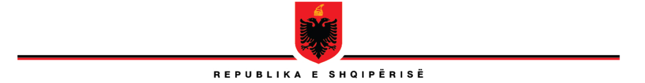 SHKOLLA E MAGJISTRATURËSKËSHILLI DREJTUESV E N D I MNr. 27,  datë 27.9.2022“PËRMIRATIMIN E PLANEVE DHE PROGRAMEVE MËSIMORE NË PROGRAMIN E FORMIMIT FILLESTAR PËR VITIN AKADEMIK 2022-2023”Në mbështetje të nenit 248, 263, të ligjit nr. 115/2016, “Për organet e qeverisjes së sistemit të drejtësisë″, si dhe në Rregulloren e Brendshme të Shkollës së Magjistraturës, Këshilli Drejtues i Shkollës së Magjistraturës, i mbledhur sot më datë 27.09.2022, VENDOSI:Të miratojë planet mësimore të vitit të parë, vitit të dytë, dhe vitit të tretë në Programin e Formimit Fillestar për vitin akademik 2022-2023, sipas materialit bashkëngjitur, pjesë e pandarë e këtij vendimi;Të miratojë programet mësimore të vitit të parë dhe të dytë në Programin e Formimit Fillestar për vitin akademik 2022-2023, sipas materialit bashkëngjitur, pjesë e pandarë e këtij vendimi;Ky vendim hyn në fuqi menjëherë.ZËVENDËSKRYETARIOLSIAN ÇELA